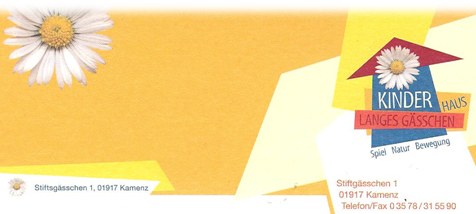 * Freiwillige AngabeEs existiert eine Warteliste. Die Aufnahme zum Wunschtermin kann nicht garantiert werden.
Wir bitten Sie um eine Rückmeldung sechs Monate vor dem gewünschten Aufnahmetermin, ob der Wunsch ihrerseits auf einen Kita-Platz in unserer Einrichtung weiterhin besteht (§ 4 S. 2 SächsKitaG).	* Freiwillige AngabeEs existiert eine Warteliste. Die Aufnahme zum Wunschtermin kann nicht garantiert werden.
Wir bitten Sie um eine Rückmeldung sechs Monate vor dem gewünschten Aufnahmetermin, ob der Wunsch ihrerseits auf einen Kita-Platz in unserer Einrichtung weiterhin besteht (§ 4 S. 2 SächsKitaG).Familienname des KindesFamilienname des KindesFamilienname des KindesFamilienname des KindesVorname des KindesVorname des KindesVorname des KindesVorname des KindesGeburtstagGeburtsort Geburtsort Geburtsort Geburtsort Geburtsort Konfession*Konfession*Name der ErziehungsberechtigtenName der ErziehungsberechtigtenAnschrift Anschrift Anschrift Anschrift Anschrift Anschrift E-Mail-AdresseE-Mail-AdresseE-Mail-AdresseE-Mail-AdresseE-Mail-AdresseTelefonnummerTelefonnummerTelefonnummerGewünschte Betreuungszeit4,5 h / 6 h / 7,5 h/ 9 h / 10 h / 11 h                                                                   (mit Nachweis)  Gewünschte Betreuungszeit4,5 h / 6 h / 7,5 h/ 9 h / 10 h / 11 h                                                                   (mit Nachweis)  Gewünschte Betreuungszeit4,5 h / 6 h / 7,5 h/ 9 h / 10 h / 11 h                                                                   (mit Nachweis)  Bereitschaft zurVereinsmitgliedschaftja / neinBereitschaft zurVereinsmitgliedschaftja / neinBereitschaft zurVereinsmitgliedschaftja / neinBereitschaft zurVereinsmitgliedschaftja / neinGeschwisterkind in der Einrichtung                                      ja / neinBeschäftigungsverhältnis/ Tätigkeit der Eltern*Mutter:Vater:Beschäftigungsverhältnis/ Tätigkeit der Eltern*Mutter:Vater:Beschäftigungsverhältnis/ Tätigkeit der Eltern*Mutter:Vater:Beschäftigungsverhältnis/ Tätigkeit der Eltern*Mutter:Vater:Beschäftigungsverhältnis/ Tätigkeit der Eltern*Mutter:Vater:Beschäftigungsverhältnis/ Tätigkeit der Eltern*Mutter:Vater:Integrationsstatus/Härtefallja / neinIntegrationsstatus/Härtefallja / neinAufnahmewunschAufnahmewunschAufnahmewunschAufnahmewunschEingang der AnmeldungEingang der AnmeldungEingang der AnmeldungEingang der AnmeldungUnterschrift  SorgeberechtigteUnterschrift  SorgeberechtigteUnterschrift  SorgeberechtigteUnterschrift  SorgeberechtigteUnterschrift Mitarbeiterin KitaUnterschrift Mitarbeiterin KitaUnterschrift Mitarbeiterin KitaUnterschrift Mitarbeiterin KitaFamilienname des KindesFamilienname des KindesFamilienname des KindesFamilienname des KindesVorname des KindesVorname des KindesVorname des KindesVorname des KindesGeburtstagGeburtsortGeburtsortGeburtsortGeburtsortGeburtsortKonfession*Konfession*Name der ErziehungsberechtigtenName der ErziehungsberechtigtenAnschrift Anschrift Anschrift Anschrift Anschrift Anschrift E-Mail-AdresseE-Mail-AdresseE-Mail-AdresseE-Mail-AdresseE-Mail-AdresseTelefonnummerTelefonnummerTelefonnummerGewünschte Betreuungszeit4,5 h / 6 h / 7,5 h/ 9 h / 10 h / 11 h                                                                    (mit Nachweis)  Gewünschte Betreuungszeit4,5 h / 6 h / 7,5 h/ 9 h / 10 h / 11 h                                                                    (mit Nachweis)  Gewünschte Betreuungszeit4,5 h / 6 h / 7,5 h/ 9 h / 10 h / 11 h                                                                    (mit Nachweis)  Bereitschaft zurVereinsmitgliedschaftja / neinBereitschaft zurVereinsmitgliedschaftja / neinBereitschaft zurVereinsmitgliedschaftja / neinBereitschaft zurVereinsmitgliedschaftja / neinGeschwisterkind in der Einrichtungja / neinBeschäftigungsverhältnis/ Tätigkeit der Eltern*Mutter:Vater:Beschäftigungsverhältnis/ Tätigkeit der Eltern*Mutter:Vater:Beschäftigungsverhältnis/ Tätigkeit der Eltern*Mutter:Vater:Beschäftigungsverhältnis/ Tätigkeit der Eltern*Mutter:Vater:Beschäftigungsverhältnis/ Tätigkeit der Eltern*Mutter:Vater:Beschäftigungsverhältnis/ Tätigkeit der Eltern*Mutter:Vater:Integrationsstatus/Härtefallja / neinIntegrationsstatus/Härtefallja / neinAufnahmewunschAufnahmewunschAufnahmewunschAufnahmewunschEingang der AnmeldungEingang der AnmeldungEingang der AnmeldungEingang der AnmeldungUnterschrift SorgeberechtigteUnterschrift SorgeberechtigteUnterschrift SorgeberechtigteUnterschrift SorgeberechtigteUnterschrift Mitarbeiterin KitaUnterschrift Mitarbeiterin KitaUnterschrift Mitarbeiterin KitaUnterschrift Mitarbeiterin Kita